Федеральный закон от 21 декабря 2021 г. № 410-ФЗ «Об ожидаемом периоде выплаты накопительной пенсии на 2022 год»	Определен ожидаемый период выплаты накопительной пенсии на 2022 г.	Он составляет 264 месяца (как и на 2021 г.).	Этот показатель применяется для расчета размера накопительной пенсии и определяется на основании статистических данных о продолжительности жизни мужчин и женщин в возрасте 60 и 55 лет соответственно.	Федеральный закон вступает в силу с 1 января 2022 г.	Федеральный закон от 21 декабря 2021 г. № 429-ФЗ «О внесении изменений в статью 33.3 Федерального закона «Об обязательном пенсионном страховании в Российской Федерации» и статью 6.1 Федерального закона «О внесении изменений в отдельные законодательные акты Российской Федерации по вопросам обязательного пенсионного страхования в части права выбора застрахованными лицами варианта пенсионного обеспечения»	Продлен мораторий на формирование накопительной части пенсии.	Действие порядка, в соответствии с которым суммы страховых взносов полностью направляются ПФР на финансирование страховой части трудовой пенсии, продлено до конца 2024 г. Пенсионные накопления за счет страховых взносов формироваться не будут.	Федеральный закон вступает в силу с 1 января 2022 г.Калужская областная организация Профсоюза работников народного образования и науки РФ Тел.факс: 57-64-69,  prokaluga@mail.ruКалуга, январь, 2022https://www.eseur.ru/kaluga/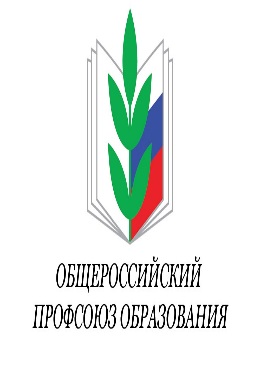 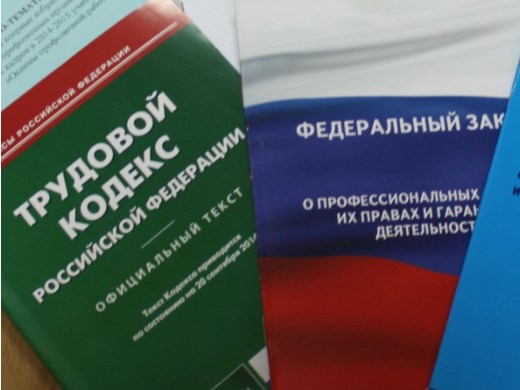 